Departamento de Primer Ciclo Básico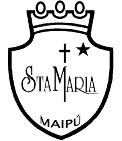 Colegio Santa María de MaipúLenguaje.		GUÍA DE AUTOAPRENDIZAJE N°25 LENGUAJE3°BÁSICONombre: ___________________________________________Curso3°______Fecha: ___________________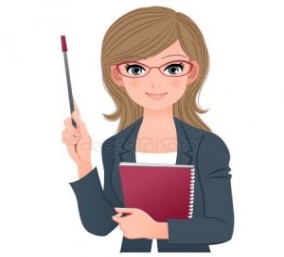 Refuerzo de contenidos II semestreI.- Une con una línea los textos con su clasificación de textos literarios y no literarios.II- Lee los siguientes textos y luego responde. Recuerda utilizar MAYÚSCULA al inicio de la respuesta. Marca con una X si es texto literario o no literario.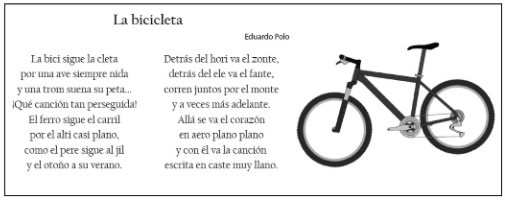 ¿Qué tipo de texto acabas de leer? ________________________________¿Cuál es su propósito comunicativo? ______________________________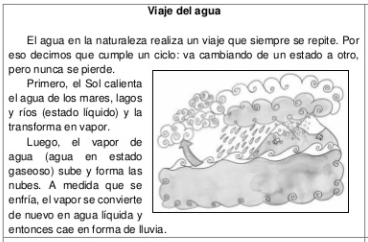 ¿Qué tipo de texto acabas de leer? ________________________________¿Cuál es su propósito comunicativo? ______________________________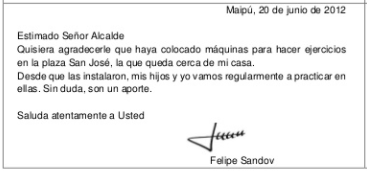 ¿Qué tipo de texto acabas de leer? ________________________________¿Cuál es su propósito comunicativo? ______________________________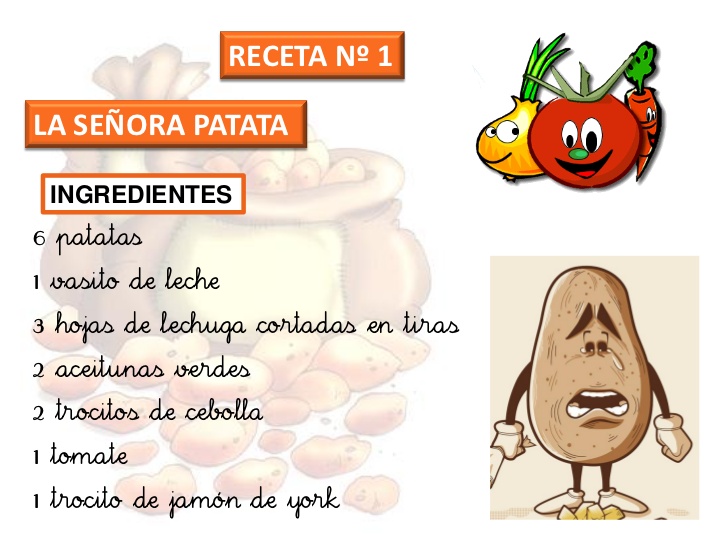 ¿Qué tipo de texto acabas de leer? ________________________________¿Cuál es su propósito comunicativo? ______________________________III Relaciona escribiendo el número la columna A en la columna BColumna A					Columna B IV Lee los siguientes textos y luego responde, utilizando mayúscula.¿Qué tienen en común estos dos textos?_______________________________________________________________________¿En qué se diferencian?_______________________________________________________________________¿Cuál de estos textos es literario? ¿Por qué lo sabes?_______________________________________________________________________Monitoreo mis avances.1.- ¿Cómo fue tu trabajo en esta guía? Colorea las respuestas que te identifiquen.2.- ¿Cuál o cuáles de las siguientes estrategias te resultaron útiles para desarrollar las actividades?      Marca con una X en la celda que corresponde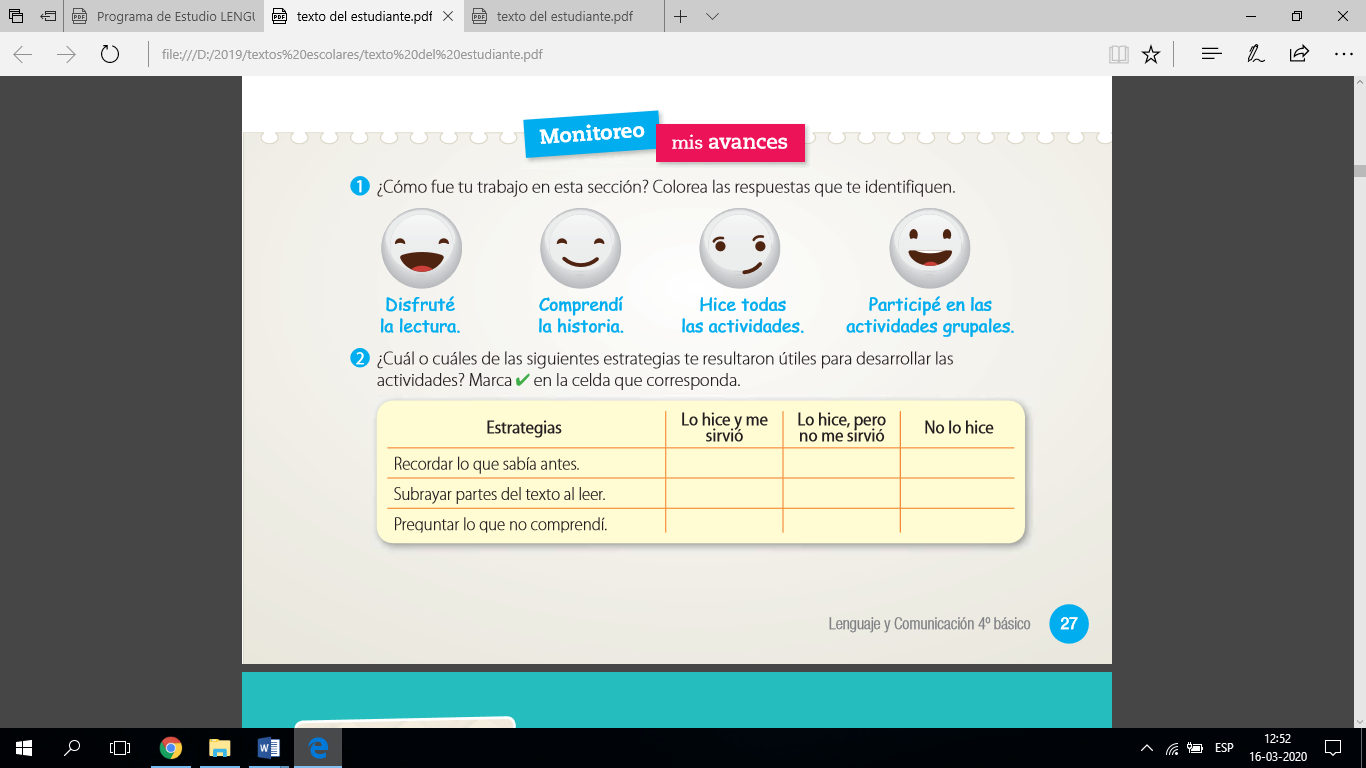 (OA2) Comprender textos aplicando estrategias de comprensión lectora; por ejemplo: › relacionar la información del texto con sus experiencias y conocimientos › releer lo que no fue comprendido › visualizar lo que describe el texto › recapitular › formular preguntas sobre lo leído y responderlas › subrayar información relevante en un texto(OA4) Profundizar su comprensión de las narraciones leídas: extrayendo información explícita e implícita; reconstruyendo la secuencia de las acciones en la historia; describiendo a los personajes; describiendo el ambiente en que ocurre la acción; expresando opiniones fundamentadas sobre hechos y situaciones del texto; emitiendo una opinión sobre los personajes(OA7) Desarrollar el gusto por la lectura, leyendo habitualmente diversos textos.(OA 6) Leer independientemente y comprender textos no literarios (cartas, biografías, relatos históricos, instrucciones, libros y artículos informativos, noticias, etc.) para ampliar su conocimiento del mundo y formarse una opinión: extrayendo información explícita e implícitaCuento____ Representación visual para informar a las personasInfografía____ Intentar explicar los hechos sobrenaturales de un               puebloLeyenda____ Comunicarse con una persona de que lejos.Noticia____ Expresar sentimientos y emociones.Fábula____ Entretener al lectorPoema_____ Ayuda a informar conocimientos sobre un tema             específico.Receta_____ Entregar una enseñanza o moraleja.Carta____ Informar sobre hechos de la actualidad a las           personas.Artículo Informativo	____ Me entrega el paso a paso para preparar una receta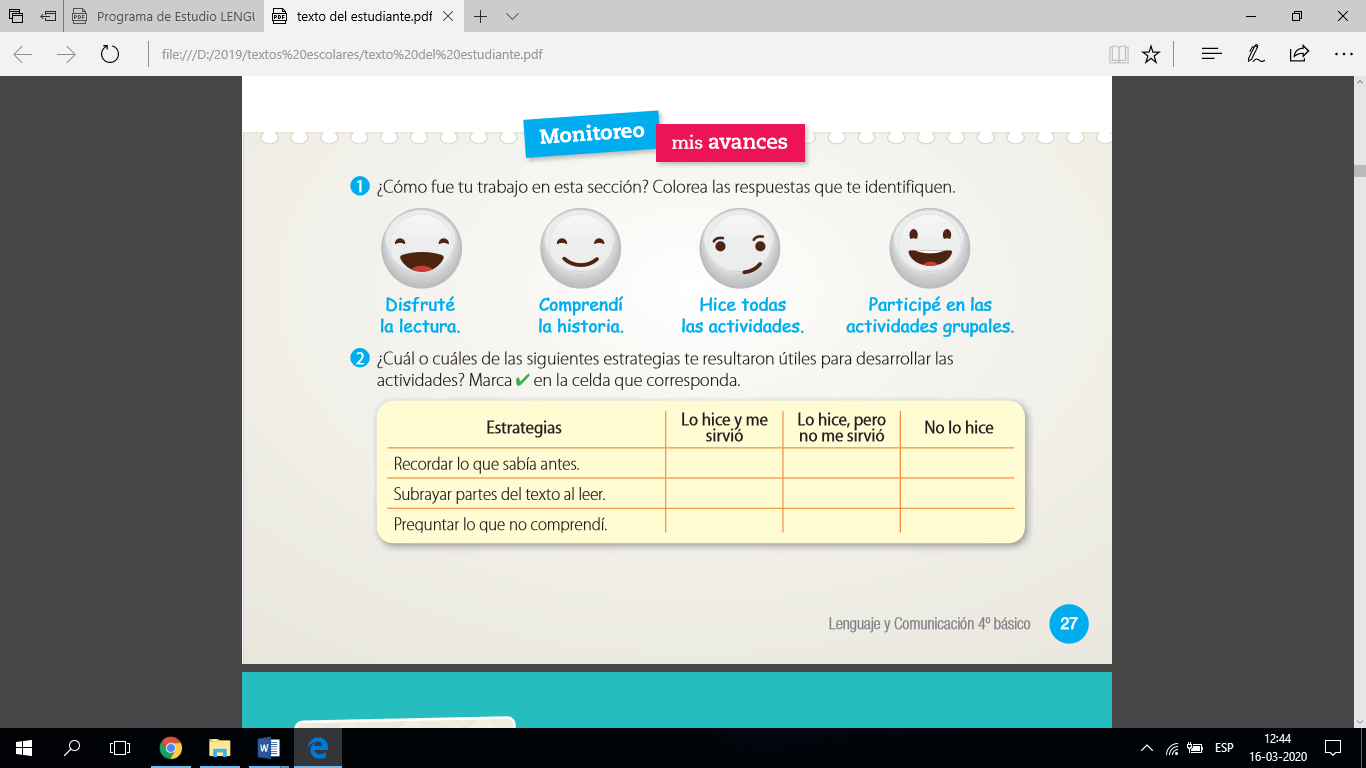 Disfruté realizar la guía.Comprendí los contenidos.Hice todas las actividades.Busqué información o pregunté cuando tuve dudas.